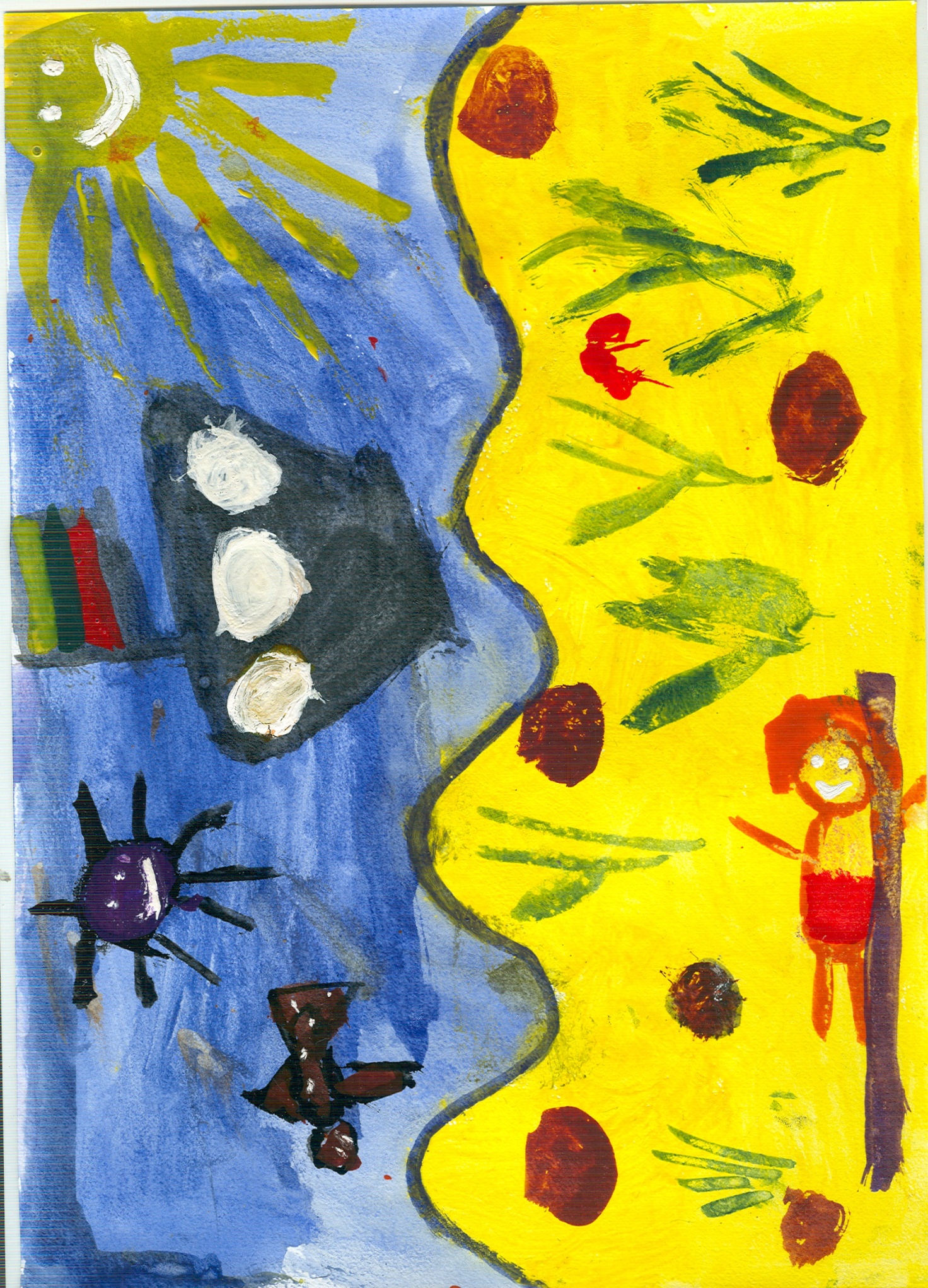 Piešinio autoriaus vardas, pavardėGrupės pavadinimas Jana Šipinskaja Gr. „Pagrandukas“Vaikų amžius6 metaiPiešinio pavadinimasPoilsis prie Baltijos jūros Įstaigos pavadinimas, adresas, el. paštas, telefonas Lopšelis-darželis „Žiburėlis“ ,              Reikjaviko 8, Klaipėda                                                        Tel. 8 (46) 346303, faks. 8 (46) 346303 El.paštas     l.d.ziburelis@gmail.comPedagogo  vardas, pavardė, el. paštas, telefonas Jelena Abramova                                  Tel. 8 656 54838 Kūrinio interpretacija          Я люблю Балтийское море. Я с мамой и с папой ездим к морю на пляж. Я с сестрой собираю в мешок ракушки. Мама говорит, нельзя подходить к морю близко, потому, что можно утонуть. А на таком большом-большом кораблике мы плавали в другой город. В море живут рыбки разные и рыбка колючка. Около моря я играю, делаю замки из камушков, играю в догонялки, загораю. Зонтика у нас небыло, а были только чебуреки.  Kūrinio interpretacija          Я люблю Балтийское море. Я с мамой и с папой ездим к морю на пляж. Я с сестрой собираю в мешок ракушки. Мама говорит, нельзя подходить к морю близко, потому, что можно утонуть. А на таком большом-большом кораблике мы плавали в другой город. В море живут рыбки разные и рыбка колючка. Около моря я играю, делаю замки из камушков, играю в догонялки, загораю. Зонтика у нас небыло, а были только чебуреки.  